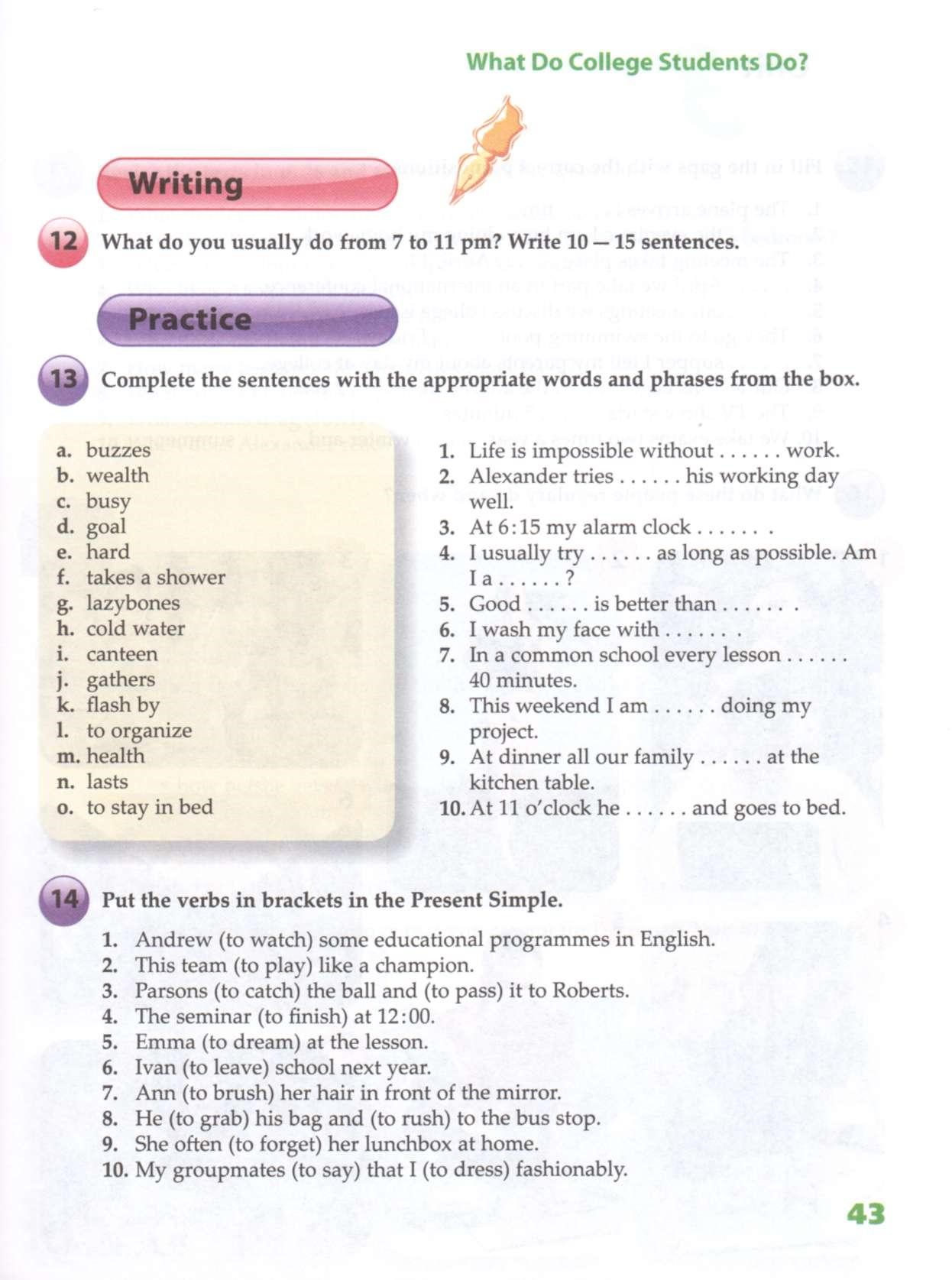 1. Выполнить письменно упр.13-14 стр. 43Упр.13 – вставьте в предложениях вместо точек подходящие по смыслу слова и словосочетания из желтой рамки и переведите предложения на русский язык;Упр.14 – открыть скобки, поставить глагол из скобок в простом настоящем времени и перевести предложения на русский язык.Задание   выслать на e-mail   i.baldina57@gmail.comПреподаватель Балдина Ирина Валентиновна   c.т 9535775119    